Formulaire à compléter et à renvoyer dans les délais prévus par l’arrêté royal du 3 mai 2007 (MB 08.06.2007) : Soit par lettre recommandée à l’adresse suivante :Direction générale des Relations collectives de travail du Service Public fédéral Emploi, Travail et Concertation sociale, Direction de l’accompagnement des entreprises en difficulté ou en restructurationRue Ernest Blerot, 11070 BruxellesSoit via l’application : https://transfert.emploi.belgique.be(PDF signé par e-ID) 
Rubrique I : Données de l’entreprise (= entité juridique) :Nom de l’entreprise : …Numéro d’entreprise : …Activités : …Personne de contact :Nom et prénom : …Numéro de téléphone : …Adresse e-mail :  …Numéro(s) de(s) la (Sous) - Commission(s) paritaire(s) : C.P. ouvriers : …C.P. employés : …C.P. mixtes : …Rubrique II :  Travailleur(s) visé(s) par la demandeRemplir le tableau ci-dessous ou annexer une liste nominative des travailleurs concernés par la demande de dispense (les chômeurs avec complément d’entreprise et leurs remplaçants) :Raison pour laquelle le remplacement n’a pas pu être assuré pendant la période légale de 36 mois :  …Rubrique III : Critères légauxIII.I. Comptes annuels des deux années comptables précédant la demande (Art.14 de l’A.R. du 03.05.2007) (entreprise = entité juridique) :Oui (complétez le tableau)	 /	 Non (passez au point suivant) 
III.II. Licenciement collectif (Art 15,1° de l’A.R. du 03.05.2007) (entreprise = unité technique d’exploitation) :Oui (remplissez les informations ci-dessous) /	 Non (passez au point suivant) Date à laquelle le licenciement a été annoncé aux représentants des travailleurs : …
Date à laquelle le licenciement collectif a été notifié au Forem / Actiris : …
Nombre de licenciements notifiés au Forem / Actiris : …
Moyenne de l’effectif (en nombre de personne et non en ETP) pour l’année qui précède les licenciements : …III.III. Chômage économique pour les ouvriers (Art 15,2° de l’A.R. du 03.05.2007) (entreprise = entité juridique) :Attention : l’entreprise doit occuper au moins 50% du personnel sous contrat d’ouvrier Oui (veuillez remplir les tableaux et joindre une attestation de votre secrétariat social reprenant les données des tableaux) / Non (passez au point suivant) Chômage économique pour les ouvriers durant les 4 trimestres précédant la demande
III.IV. Fermeture de l’entreprise : Oui (indiquez la date prévue de la fermeture : … ) /	 NonRubrique IV : Autres éléments Diminution de l’effectif du personnel (moyennes en nombre de personnes et non en ETP) :Attention : S’il se présente une hausse de l’effectif du personnel parmi ces différentes années, vous devez l’expliquer : …Licenciements hors RCC prévus : L’octroi de la dispense évitera-t-il des licenciements hors RCC ? Oui (Indiquez le nombre : … / Non Remplissez les tableaux suivants :Embauches récentes ou prévues : Chiffre d’affaires : Attention : Dans le cas d’une augmentation du chiffre d’affaires, vous devez l’expliquer : …Autres éléments : tout autre argument prouvant que par l’octroi de cette dérogation, des licenciements qui n’entrent pas en ligne de compte pour un RCC peuvent être évités. … Rubrique V : Concertation socialeUne concertation avec les représentants des travailleurs sur cette demande a-t-elle eu lieu :Oui	/ 	Non 	(barrez la mention inutile) Si oui, veuillez annexer la preuve de cette concertation.Annexes : - La pyramide des âges ;
- Les autres pièces justificatives jugées nécessaires (Voir Rubrique IV.b)3))_______________________________________________________________________SIGNATURE
J’affirme sur l’honneur que les informations reprises dans le présent formulaire sont sincères et complètes.Fait à  … , le  … .                                    Nom et signature de l’employeur ou de son mandataire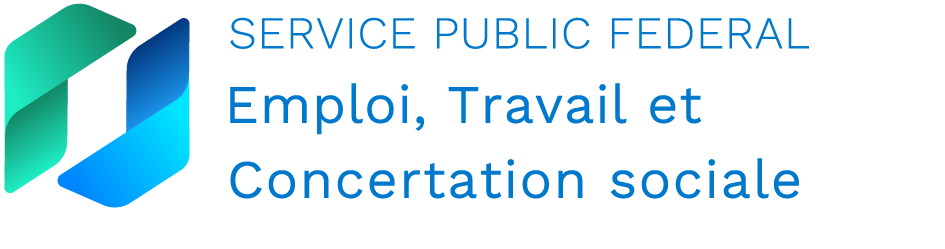 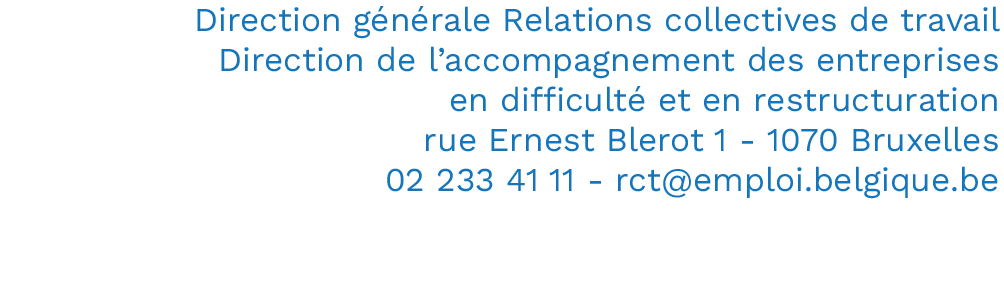 Formulaire de demande de dispense de remplacement de travailleurs en régime de chômage avec complément d’entreprise en cours : Non-remplacement d’un remplaçant de chômeur avec complément d’entreprise pendant 36 mois.Art. 9, §2 de l’A.R. du 3 mai 2007Formulaire de demande de dispense de remplacement de travailleurs en régime de chômage avec complément d’entreprise en cours : Non-remplacement d’un remplaçant de chômeur avec complément d’entreprise pendant 36 mois.Art. 9, §2 de l’A.R. du 3 mai 2007Si vous avez des questions concernant ce formulaire, vous pouvez prendre contact avec la Direction de l’accompagnement des entreprises en difficulté ou en restructurationNom de la personne en RCCPrénom de la personne en RCCDate d’entrée dans le RCCNom du remplaçantPrénom du remplaçantDate de début et de fin du remplacementDernier exercice financierAnnée : 20…Avant-dernier exercice financierAnnée : 20…Bénéfice/perte courante avant impôts(9903+66A+66B-76A-76B)-(9903+66A+66B-76A-76B)-Amortissements (630)+TotalCONSOLIDÉOui	/ 	Non
(Barrez la mention inutile) Oui	/ 	Non
(Barrez la mention inutile) Nombre de travailleurs occupés à la date de la demande (en nombre de personnes et non en ETP)(valeur 1)Nombre d’ouvriers occupés à la date de la demande (en nombre de personnes et non en ETP) (valeur 2)% d’ouvriers (valeur 2 divisée par la valeur1)Période Nombre total de jours déclarés à l’ONSS pour les ouvriers(valeur 1)Nombre de jours de chômage économique ouvriers(valeur 2)(DMFA code 71)%(valeur 2 divisée par la valeur 1) 4 trimestres précédant la demande %AnnéeNombre de personnesannée - 5année - 4année - 3année - 2année - 1année : situation à la date de la demande situation au 31.12 année + 1DateNombre de personnesAnnéeChiffre d’affairesannée  - 5année  - 4année  - 3année  - 2année  -1 année 